RENDKÍVÜLI KÖZLEMÉNY!A Magyar Vöröskereszt Területi Szervezete  2014. Július 30-án10. 00-17. 00-igLakossági Véradást tarta Gönczy Pál u. 6. szám alatt lévő Ifjúsági Házban!Véradásra feltétlenül hozza magával lakcím kártyáját, TB kártyáját és személyigazolványát!Megjelent Véradók között a SzoboszloSound Rádio ajándékát sorsoljuk ki!Hajdúszoboszló Területi Szervezete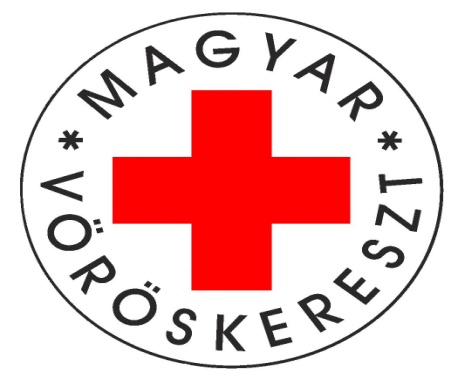 